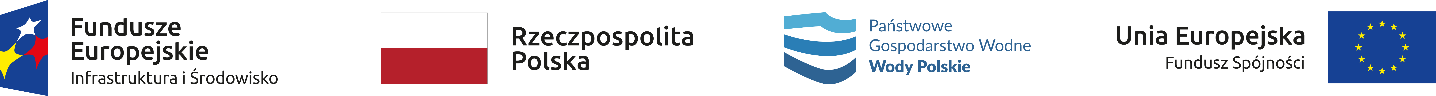 Załącznik 12a  do SWZ Kryteria równoważności dla zastosowanych w dokumentacji postępowania  nazw własnych LpNazwa własna urządzenia, materiałuOpis kryteriów równoważności AUTOMATYKAAUTOMATYKAAUTOMATYKA1rejestrator VAKIOpis rejestratora stanowi załącznik nr 2e do SWZ2kamera szerokokątna model: ds-2CD2T45FWD-I5 serii DarkFighter* Rozdzielczość min. 2688 x 1520 (4 Mpx)
* Kąt widzenia Poziom - min. 109° / pion - min 60°
* Zasięg oświetlacza > 50 m
* praca Dzień/noc  
* Kompresja obrazu H.265+ / H.265 / H.264+ / H.264
* Interfejs Ethernet                                                                                                                                  * Do stosowania na zewnątrz
* Budowa: tubowa3router hEX PoE lite (RB750UPr2)*Pamięć RAM: >64 MB                                                                  
*Ilość Portów Ethernet 10/100:  >/=5
*Ilość gniazd USB: >/=1                                                                                                               *Typ gniazda USB: USB type A
*Port typu PoE in: TAK
*Porty typu PoE out: TAK
*Temp pracy: od -30 do +70 C4SXT LTE kit (RBSXTR&R11e-LTE)*Pamięć RAM: >64 MB                                                                  
*Ilość Portów Ethernet 10/100:  >/=2                                                                                             *Zysk anteny: >/=9dBi
*Zakres napięcia wejściowego: 18-57V                                                                
*Port typu PoE in: 18-57V / 802.3af/at
*Porty typu PoE out: Passive PoE up to 57V
*Temp pracy: od -40 do +60 C5ogranicznik przepięć AXON-AIR/DIN*Napięcie znamionowe: 120 V
*Napięcie maksymalne: 150 V
*Napięcie ochrony linia-uziemienie [C2]: ≤ 1000 V - 1.2/50 µs
*Nominalny prąd wyładowczy (linia-uziemienie) [C2]: 2 kA - 8/20 µs
*Chronione pary przewodów: 1, 2, 3, 4, 5, 6, 7, 8
*Typ gniazd: RJ45 (8P8C)ROBOTY BUDOWLANEROBOTY BUDOWLANEROBOTY BUDOWLANE1elektryczną
skrzynką przyłączeniową podwodną (Multiplex) IP68całkowita pyłoszczelność, ochrona przed ciągłym zanurzeniem w wodzie.2komputer z oprogramowaniem WinariOprogramowanie: Windows 8 lub wyższe                                                                              3roztwór asfaltowy do gruntowania i izolacji 'Abizol R'Kolor: czarny, temperatura powietrza i podłoża podczas stosowania od +5ºC do +35ºC, postać: ciecz, pyłosuchość po 6h4wibromłot ICEurządzenie do pogrążenia ścianek szczelnych (grodzic), napęd elektryczny lub spalinowy o mocy do 6KM, praca w gruncie kat. III, IV5kotwa KSBO 120 - TRIBACCO kotwa do belek okrągłych (KSBO) służąca do mocowania słupów z blachy stalowej ocynkowenej o średnicy 120mm6kotwy sworzniowe FAZ II 8/10 (FISCHER)Kotwa sworzniowa do montażu przelotowego ze stali ocynkowanej galwanicznie o wym 8/10 mm7ULTRACUT FBS II 8x80 30 SK firmy FISCHERśruba stożkowa do betonu z hartowanej stali węglowej o wymiarach 8x80 mm 8kit asfaltowy 'Bilizol SB'zastosowanie: do gruntowania podłoży pod izolacje przeciwwodne
i przeciwwilgociowe na zewnątrz budynków na podłożach porowatych z betonu, wyprawa cementowa lub cementowo-wapienna, barwa czarna, odporność na zamarzanie w temp -20`C9pojemnik BIG BAGpojemność min. ok. 0,85m^310Sika Repair-10 Fzastosowanie do napraw powierzchniowych konstrukcji betonowych i żelbetowych narażonych na obciążenia atmosferyczne, oraz obciążenia wodą, zawierających elementy odsłoniętego zbrojenia. Moduł sprężystości przy ściskaniu ~18 Gpa, Wytrzymałość na odrywanie ~ 2,7 MPa11Sika Repair-13 Fzastosowanie do napraw powierzchniowych konstrukcji betonowych i żelbetowych narażonych na obciążenia atmosferyczne, oraz obciążenia wodą, do stosowania na warstwach sczepnych. Wytrzymałość na ściskanie. ≥ 45 Mpa, Wytrzymałość na odrywanie. ~ 2,7 MPa12SoltoxPreparat grzybobójczy. Nakładany metodą powierzchniową. Do drewna klasy 213umocnienie słupowo-liniowe 
„PODLASIE 1”system typu ciężkiego do zabezpieczenia wykopów do głębokości 600 cm, przenoszący parcie gruntu do 50 KN/m214rury typu Betras materiał: beton sprężony, wytrzymałość betonu na ściskanie powyżej 50 Mpa, beton klasy B5015rury ochronne stalowe na płozy typ L  - INTEGRA Gliwicemateriał rury: stalowa rura na płozy dystansowe (centrująca) typu L, bezciśnieniowa, materiał uszczelki: EPDM, NBR16pompa do wody np. GRUNDFOS SL.80.100.55.A.4.51D.CPompa zatapialna do ścieków i wody brudnej wykonana z żeliwa
 Dane Techniczne:
Maks. przepływ Q=30 l/s
Maks. wysokość podnoszenia H=10 m17 autozłącze DN 100 (np. GRUNDFOS)System autozłącza wykonany z żeliwa z powłoką epoksydową do przyacza DN 10018szafa zasilająco-sterownicza typu DC (np. GRUNDFOS DC 2-P-400-3-9/14.A.Z.SDSzafa sterowniacza ze sterownika dedykowanymi do monitorowania i sterowania o stopniu ochrony IP66 wykonana z izolacyjnego, wykonana z materiału trudnopalnego, termoutwardzalnego kompozytu poliestrowego, zbrojonego włóknem szklanym, o wysokiej odporności na uszkodzenia
mechaniczne i na działanie zewnętrznych warunków atmosferycznych, lub metalowa malowana proszkowo. Obudowa wyposażona
w podwójne drzwi, z zamontowanym panelem operatorskim na drzwiach wewnętrznych, umożliwiająca wyprowadzenie przewodów zasilających i sterowniczych z pompowni do układu sterowania.19mobilny aluminiowy system zamknięć remontowych (np. IBS Pietrucha Sp. z o.o.)system przeciwpowodziowy  umożliwiający szczelne odseparowanie obiektu od wody wykonany z elementów odpornych na korozję, promienie UV i nie ulegających rozkładowi, do montowania na wlocie i wylocie przepławki. Materiał: aluminium